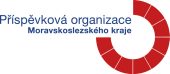 Střední škola, Základní škola a Mateřská škola, Karviná, příspěvková organizaceKomenského 614/2, 735 06 Karviná – Nové Město Hodnocení akceBeseda o včelařstvíVe čtvrtek 26. 5. 2022 proběhla ve školní družině velmi zajímavá beseda o včelách a včelařství. Beseda je součástí celoročního projektu „Zvířata kolem nás“. Děti získaly informace o včelstvu, včelí královně, dělnicích a trubcích, o tom, jak včely žijí, proč stále pracují, čím se živí, z čeho se skládá úl a další zajímavosti ze světa včel. Děti si mohly vyzkoušet včelařskou kombinézu, prohlédly si dýmovnici a také plástev s medem. Překvapením bylo, když mohly ochutnat pravý, nijak neupravený med rovnou z plástve.Zapsal: Mgr. Igor Malík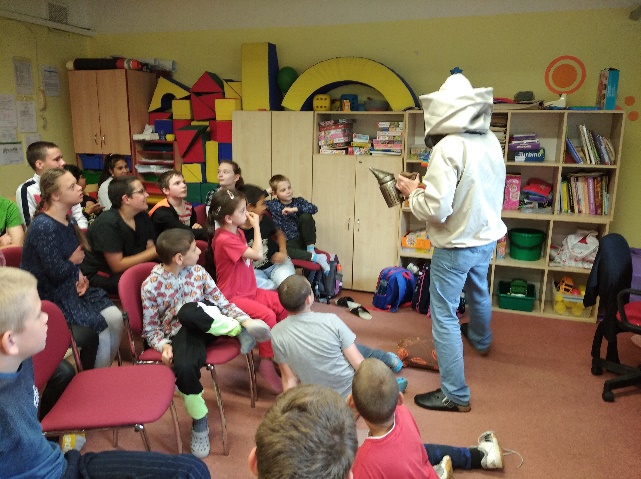 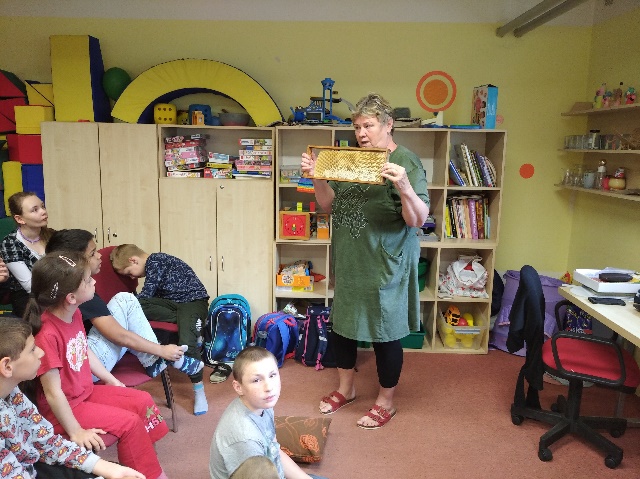 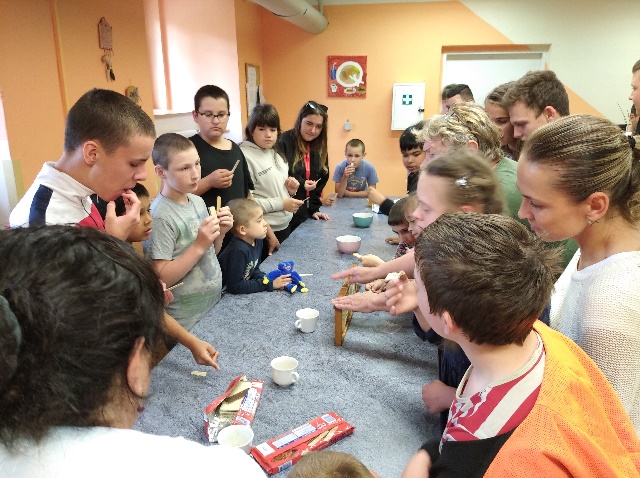 